Инструкция по монтажу горизонтальных жалюзи:Выберите место для монтажа жалюзи к стене либо к потолку.Закрепите держатели жалюзи с помощью прилагаемого крепежа, при ширине более 80 см, используйте промежуточный держатель.Вставьте карниз жалюзи в держатели и зафиксируйте с помощью лицевых накладок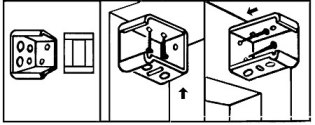 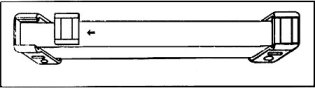 Повесьте ручку для поворота ламелей.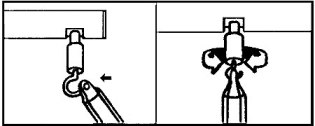 Примечание: при подъеме или опускании жалюзи, для срабатывания роликового тормоза, следует отводить подъемный шнур вправо от жалюзи.